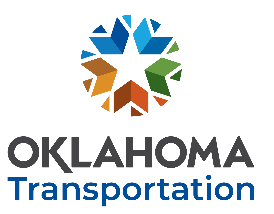 Please submit no later than November 30th of current year to be considered for NEXT FFY funding.INSTITUTION/AGENCY: NAME				COLLEGE/DIVISION/DISTRICT					DATE SUBMITTEDSUBMITTER; NAME				TITLE				EMAIL			10+ digit PHONE NUMBERTOPIC AREA (CHECK EACH APPLICABLE BOX)Asphalt Design		Bridge Design		Geology		PC Design		Soils                         Construction		Maintenance                    Materials		Traffic	 / SafetyFreight		Rail			 Transit		Waterways			 Administration / Law	Energy		Environment                   	Other PROPOSED PROJECT INFORMATION (ONLY A BRIEF DESCRIPTION IS NECESSARY.  THOSE WHO SUBMIT THIS FORM MAY BE CONTACTED BY ODOT RESEARCH PERSONNEL FOR FURTHER CLARIFICATION)PROPOSED PROJECT TITLESTATEMENT OF PROPOSED NEED:  (CHECK ONE)  IMPLEMENTATION 	RESEARCH PROPOSED SCOPE OF PROJECTPROPOSED PROJECT TASKS optional (PLEASE USE A NUMBERED LIST FORMAT)POTENTIAL BENEFITSIMPACTED AREAS OF IMPLEMENTATIONESTIMATED TIME TO COMPLETE (INVESTIGATION, MONITORING, ANALYSIS, AND REPORTING)ADDITIONAL COMMENTSFORM SUBMISSIONSUBMIT COMPLETED FORM AS AN EMAIL ATTACHMENT AND SEND TO: ODOT-spr@odot.org Address email to:Ron F. Curb PE CPM, Senior Engineering Manager